ATTI DEL CONSIGLIO REGIONALE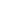 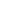 CONSIGLIO REGIONALE DELLA CAMPANIA - Avviso pubblico per la presentazione delle candidature finalizzate alla nomina del Presidente del Collegio dei Revisori dei conti del Consorzio per l'Area di Sviluppo Industriale di Avellino, ai sensi della legge regionale 6 dicembre 2013 n. 19. 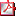 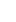 CONSIGLIO REGIONALE DELLA CAMPANIA - Avviso pubblico per la presentazione delle candidature finalizzate alla nomina del Presidente del Collegio dei Revisori dei conti del Consorzio per l'Area di Sviluppo Industriale di Caserta, ai sensi della legge regionale 6 dicembre 2013 n. 19. DELIBERAZIONI DELLA GIUNTA REGIONALESVILUPPO ECONOMICO E ATTIVITA` PRODUTTIVEDipartimento 50 GIUNTA REGIONALE DELLA CAMPANIA - D.G. 2 Direzione Generale per lo sviluppo economico e le attività produttive - Delibera della Giunta Regionale n. 530 del 13.09.2023 - DGR 488/2023 - Revoca e Determinazioni GRANDI OPEREDipartimento 60 Uffici Speciali - D.G. 6 Grandi Opere - Delibera della Giunta Regionale n. 522 del 13.09.2023 - Piano Nazionale Ripresa e Resilienza (PNRR) - Misura M2C4 - Investimento 3.4 "Bonifica del suolo dei siti orfani" - Presa d'atto del DM n. 301 del 4 agosto 2022. Determinazioni Allegato 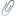 Allegato Dipartimento 60 Uffici Speciali - D.G. 6 Grandi Opere - Delibera della Giunta Regionale n. 529 del 13.09.2023 - UTILIZZO IDROPOTABILE DELLE ACQUE DELL'INVASO DI CAMPOLATTARO E POTENZIAMENTO DELL'ALIMENTAZIONE POTABILE PER L'AREA BENEVENTANA - CUP B87B20098990009 - PROTOCOLLO DI INTESA AI FINI DELLA PREVENZIONE ED IL CONTRASTO DEI TENTATIVI DI INFILTRAZIONE DELLA CRIMINALITÀ ORGANIZZATA NELL'AMBITO DELLE ATTIVITÀ RELATIVE ALL'INTERVENTO "INVASO DI CAMPOLATTARO (BN)" - PRESA D'ATTO 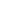 SCHEMA PROTOCOLLO DI INTESA_INVASO CAMPOLATTARO MOBILITA`Dipartimento 50 GIUNTA REGIONALE DELLA CAMPANIA - D.G. 8 DIREZIONE GENERALE PER LA MOBILITÀ - Delibera della Giunta Regionale n. 549 del 28.09.2023 - Piano Sviluppo e Coesione 2021/2027. Aeroporto di Salerno - Pontecagnano e viabilità di accesso. DECRETI DIRIGENZIALI
Dipartimento 50 GIUNTA REGIONALE DELLA CAMPANIA - D.G. 11 DG PER L'ISTRUZIONE, LA FORMAZIONE, IL LAVORO E LE POLITICHE GIOVANILI - Decreto Dirigenziale n. 1009 del 28.09.2023 - PIANO ATTUATIVO REGIONALE RELATIVO AL PROGRAMMA NAZIONALE PER LA GARANZIA DI OCCUPABILITÀ DEI LAVORATORI GOL - APPROVAZIONE ISTRUTTORIE DI AMMISSIBILITÀ PROGRESSIVAMENTE EFFETTUATE CIRCA LE DOMANDE DI PARTECIPAZIONE CONCERNENTI L'AVVISO PUBBLICO RIVOLTO ALLE AGENZIE FORMATIVE APPROVATO CON DECRETO N. 412 DEL 5 AGOSTO 2022 - (CUP B23C22000800005). ISTRUTTORIE CONCLUSE APPROVATE E NON APPROVATE Dipartimento 50 GIUNTA REGIONALE DELLA CAMPANIA - D.G. 11 DG PER L'ISTRUZIONE, LA FORMAZIONE, IL LAVORO E LE POLITICHE GIOVANILI - Decreto Dirigenziale n. 1021 del 29.09.2023 - PR Campania 2021-27 - Avviso pubblico per il finanziamento in favore degli Enti Locali della Valutazione della sicurezza di edifici scolastici secondo le NTC vigenti. Intervento denominato: "Valutazione della sicurezza G.Pascoli ". Beneficiario: Comune di Pignataro Maggiore. CUP G47G22000460002; SURF OP_22304 22086PP000000172. Ammissione a finanziamento e approvazione schema di convenzione. schema di convenzione Dipartimento 50 GIUNTA REGIONALE DELLA CAMPANIA - D.G. 11 DG PER L'ISTRUZIONE, LA FORMAZIONE, IL LAVORO E LE POLITICHE GIOVANILI - Decreto Dirigenziale n. 1023 del 29.09.2023 - PR Campania 2021-27 - Avviso pubblico per il finanziamento in favore degli Enti Locali della Valutazione della sicurezza di edifici scolastici secondo le NTC vigenti. Intervento denominato: VERIFICHE VULNERABILITA PLESSO DANTE ALIGHIERI ". Beneficiario: Comune di Marigliano. CUP D94D22003610002; SURF OP_22302 22086PP000000170. Ammissione a finanziamento e approvazione schema di convenzione. SCHEMA DI CONVENZIONE Dipartimento 50 GIUNTA REGIONALE DELLA CAMPANIA - D.G. 11 DG PER L'ISTRUZIONE, LA FORMAZIONE, IL LAVORO E LE POLITICHE GIOVANILI - Decreto Dirigenziale n. 1025 del 29.09.2023 - PR Campania 2021-27 - Avviso pubblico per il finanziamento in favore degli Enti Locali della Valutazione della sicurezza di edifici scolastici secondo le NTC vigenti. Intervento denominato: Verifiche di vulnerabilita' plesso Settembrini ". Beneficiario: Comune di Marigliano. CUP D94D22003610002, SURF :OP_22303 22086PP000000171. Ammissione a finanziamento e approvazione schema di convenzione. SCHEMA DI CONVENZIONE Dipartimento 50 GIUNTA REGIONALE DELLA CAMPANIA - D.G. 11 DG PER L'ISTRUZIONE, LA FORMAZIONE, IL LAVORO E LE POLITICHE GIOVANILI - Decreto Dirigenziale n. 1026 del 29.09.2023 - PR Campania 2021-27 - Avviso pubblico per il finanziamento in favore degli Enti Locali della Valutazione della sicurezza di edifici scolastici secondo le NTC vigenti. Intervento denominato: "Valutazione della sicurezza L.Martone ". Beneficiario: Comune di Pignataro Maggiore. CUP G47G22000450002; SURF OP_22305 22086PP000000173. Ammissione a finanziamento e approvazione schema di convenzione. schema di convenzione Dipartimento 50 GIUNTA REGIONALE DELLA CAMPANIA - D.G. 11 DG PER L'ISTRUZIONE, LA FORMAZIONE, IL LAVORO E LE POLITICHE GIOVANILI - Decreto Dirigenziale n. 1038 del 04.10.2023 - GRADUATORIA DEFINITIVA DELLA PROCEDURA DI AVVIAMENTO NUMERICO A SELEZIONE PRESSO A.O. SAN PIO DI BENEVENTO DI N. 3 UNITÀ PROFILO "NECROFORO E ASSIMILATI" APPARTENENTI AI SOGGETTI DISABILI ART. 1 L. 68/99 E DI N. 2 UNITÀ PROFILO "ADDETTO AI SERVIZI LOGISTICI E DI SPEDIZIONE" APPARTENENTI ALLE CATEGORIE DI CUI ALL'ART. 18 L. 68/99. GRADUATORIA DEFINITIVA ART. 1 L. 68/99 GRADUATORIA DEFINITIVA ART. 18 L. 68/99 Dipartimento 50 GIUNTA REGIONALE DELLA CAMPANIA - D.G. 11 DG PER L'ISTRUZIONE, LA FORMAZIONE, IL LAVORO E LE POLITICHE GIOVANILI - Decreto Dirigenziale n. 1048 del 05.10.2023 - D.D. n. 371-2023 - Avviso pubblico per la presentazione di proposte progettuali per lo svolgimento di percorsi formativi di Istruzione e Formazione Tecnica Superiore (IFTS) 2023-2026 - Triennio ordinamentale e triennio sperimentale in apprendistato - a valere sul PR Campania FSE+ 2021/2027. D.G.R. n. 119 del 14/03/2023 - Approvazione definitiva esiti istruttori delle proposte progettuali oggetto di candidatura IFTS ALLEGATO A IFTS ALLEGATO B Dipartimento 50 GIUNTA REGIONALE DELLA CAMPANIA - D.G. 11 DG PER L'ISTRUZIONE, LA FORMAZIONE, IL LAVORO E LE POLITICHE GIOVANILI - Decreto Dirigenziale n. 1049 del 05.10.2023 - D.D. n. 372-2023 Avviso Pubblico ai sensi della Deliberazione di Giunta Regionale n. 105 del 07/03/2023 - per la presentazione di proposte progettuali per lo svolgimento di percorsi formativi triennali di Istruzione e Formazione Professionale (IeFP) - Sistema Duale - Annualità Formative - AA.FF. 2023-2026. Approvazione definitiva esiti istruttori delle proposte progettuali oggetto di candidatura. Allegato A SVILUPPO ECONOMICO E ATTIVITA` PRODUTTIVEDipartimento 50 GIUNTA REGIONALE DELLA CAMPANIA - D.G. 2 Direzione Generale per lo sviluppo economico e le attività produttive - Decreto Dirigenziale n. 868 del 28.09.2023 - PR CAMPANIA FESR 2021-2027. Azione 2.1.1. Avviso pubblico per il sostegno alle imprese campane nella promozione di efficientamento e risparmio energetico. Rettifica parziale del Decreto Dirigenziale n. 720/2023 e dell'All. 1 al Decreto Dirigenziale n. 576 MOBILITA`Dipartimento 50 GIUNTA REGIONALE DELLA CAMPANIA - D.G. 8 DIREZIONE GENERALE PER LA MOBILITÀ - Decreto Dirigenziale n. 172 del 04.10.2023 - D.lgs. n. 285/92 e D.P.R. n. 495/1992. Declassificazione, ai fini della sdemanializzazione, di un relitto stradale denominato "via Tre Torri", ricadente nel Comune di Flumeri (AV). AVVISIGIUNTA REGIONALE DELLA CAMPANIA - Direzione Generale per i Lavori Pubblici e la Protezione Civile 50.18 - U.O.D. 50.18.03 Genio Civile di Avellino, Presidio di Protezione Civile - Avviso pubblico - L.R. 13 dicembre 1985, n. 54 s.m.i. - Articoli 21 e 25 delle Norme di Attuazione del Piano Regionale delle Attività Estrattive. Comunicazione di Avvio della procedura di coltivazione del comparto estrattivo "C13AV_01" rientrante nell'Area Suscettibile di Nuove Estrazioni "C13AV", sito alla località Oppido Balzata nel Comune di Lioni, in provincia di Avellino, perimetrato con Deliberazione di Giunta Regionale n. 491 del 20.03.2009 (in B.U.R.C. n. 22 del 06.04.2009). Gruppo merceologico "Calcare" - Litotipo "Calcare" AVVISI DI DEPOSITO DI P.R.G. E/O ATTI URBANISTICICOMUNE DI CASTEL SAN GIORGIO (SA) - Adozione del Piano Urbanistico Attuativo dell'area di trasformazione C12 del Comune di Castel San Giorgio COMUNE DI SANT'ANGELO DEI LOMBARDI (AV) - Approvazione del Piano Urbanistico Attuativo di iniziativa pubblica - Riconfigurazione spaziale e Integrazione Funzionale dell'Area a sud del centro urbano circostante allo Stadio AVVISICOMUNE DI CASALNUOVO DI NAPOLI (NA) - Avviso pubblico alla partecipazione ai Programmi di rigenerazione urbana ai sensi della l. 145/2018 art. 1 c.134 - Annualità 2024 BANDI DI GARA
COMUNE DI ISCHIA (NA) - Bando di gara - Procedura aperta, ai sensi dell'art. 60 del D.lgs. 50/2016, con il criterio dell'offerta economicamente più vantaggiosa, ai sensi dell'art. 36 comma 9-bis del D.lgs. 50/2016, per l'affidamento dei lavori di "Realizzazione mensa scolastica per la scuola G. Marconi di Ischia" AZIENDA OSPEDALIERO UNIVERSITARIA "SAN GIOVANNI DI DIO E RUGGI D'ARAGONA" - Salerno - Bando di gara - Servizi di direzione lavori, coordinamento sicurezza in esecuzione, direttore operativo, ispettore di cantiere per: Lotto 1 "Lavori di miglioramento sismico corpi H - I - L - K del Plesso Ospedaliero Ruggi di Salerno"; Lotto 2 "Lavori per il polo di riabilitazione del Plesso Ospedaliero da Procida di Salerno"; Lotto 3 "Lavori di costruzione edificio E04 del Plesso Ospedaliero Fucito di Mercato S. Severino (SA)" 
GORI S.p.A. - Bando di gara - Procedura di gara aperta, ai sensi dell'articolo 71 del D.lgs. 36/2023, per l'affidamento della progettazione esecutiva e dei lavori di cui al progetto denominato: «Comprensorio depurativo Medio Sarno Sub 4 - Impianto di depurazione di Nocera Superiore - Riqualificazione della linea trattamento fanghi e della digestione anaerobica e implementazione di sistemi per il recupero e l'efficientamento energetico - INT 2320» ESITI DI GARACOMUNE DI FISCIANO (SA) - Esito di gara - Realizzazione nuova infrastruttura da destinare ad asilo nido alla via Rocco Pecoraro (ex via Starza) della frazione Bolano COMUNE DI LIONI (AV) - Esito di gara - Lavori di realizzazione di un centro di comunità con servizi alla famiglia 
COMUNE DI SALA CONSILINA (SA) - Esito di gara - Lavori di efficientamento energetico scuola Matteotti PROVINCIA DI AVELLINO - Esito di gara - Procedura aperta, ai sensi dell'art. 36 e 60 del D.lgs. 18 aprile 2016 n. 50, per l'appalto dei lavori di realizzazione di un edificio mensa, a servizio del plesso scolastico di via Misciuni nel Comune di Forchia (BN) 